۷۶ - در اين قرن چه قدر از خاندانهای ملوک و امراحضرت عبدالبهاءاصلی فارسی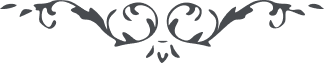 ۷۶ - در اين قرن چه قدر از خاندانهای ملوک و امرا در اين قرن چه قدر از خاندانهای ملوک و امرا که در نهايت عزّت و غنا بودند پريشان و بی سر و سامان و فانی گشتند. امّا الحمد للّه که احبّای الهی روز بروز بنيانشان رفيع و بنيادشان متين گرديد در دو جهان کامرانند و عزّت ابديّه مخصوص آنان حتّی در مرکز خاکدان. و چون سير در جميع اقاليم نمائيد ملاحظه کنيد که جميع ملوک سلف و خلف در صف اضمحلال و انعدام افتاده قصور محروسه قبور مندرسه گرديده نه اثری نه نشانی نه نتيجه‌ای از زندگانی بلکه کلّ مبتلا به خسران و زيان مگر آثاری مانند سپاه مغلوب پراکنده و پريشان، جُنْدٌ هُنالِکَ مَهْزومٌ مِنَ الاحزاب از مدائن حجر و احقاب و قبور فراعنه و قصور اکاسره و قياصره واضح و آشکار. لکن يک بنده فقير حقّ و لو اسير شد و در زير زنجير افتاد و به تهديد شمشير گرفتار گشت حال حتّی در نقطه تراب عَلَمش بلند است و مقامش ارجمند آثارش باقی و انوارش متلألئ و ذکرش شايع و برهانش ساطع. 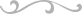 